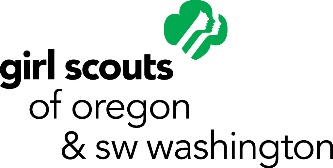 Nomination Form:Marie Lamfrom Women of Distinction – 2022Note: Girl Scouts will continue to review nominees each yearPlease type or print. Attach a picture and additional information, resume or news clip if desired.Girl Scouts of Oregon and Southwest Washington celebrates Girl Scout alum who have distinguished themselves as outstanding members of their community through individual excellence and high levels of achievement. This award recognizes women who have demonstrated leadership, initiative and dedication, and made significant contributions in areas such as business, education, government, communications, health care, sports, volunteer services, multicultural activities, and Girl Scouting.  The nominees need to exemplify our mission: Girl Scouting builds girls of courage, confidence, and character, who make the world a better place.There are so many women who do great things and this is our chance to recognize their accomplishments in a very special way. (Kindly note: No one who is currently running for office is eligible to be nominated.)Nominee’s Name:  											Address:  												City/State/Zip:  											Telephone (cell):  					  Work:  					Nominee’s Organization (if applicable):  								Occupation/Position/Title (if applicable):  								Email:  													Nominee’s community contributions/leadership activities:  																		Nominee’s personal/professional achievements:  																				Principle reason for nomination (What makes her a good role model for Girl Scouts): 																												Does the nominee know you are nominating them?  						Additional comments:  																																				Does the nominee have any Girl Scout experience (required)? Remember Girl Scouts encompasses Daisy, Brownie, Junior, Cadette, Senior, Ambassador (and historical equivalents) and adult levels, as well as adult volunteers.	  Yes              No                I do not knowNominated by:  											Address:  												City/State/Zip: 											Telephone (cell):  					  Work:  					Email:  													Relationship to Nominee:  										Please return nomination, and any supplemental attachments, to:Shannon Spencer, Development Manager, 503-977-6843 or sspencer@girlscoutsosw.orgAddress: 9620 SW Barbur Blvd, Portland, Oregon 97219Please note: Accepted honorees must be willing to be interviewed by Girl Scouts of Oregon and Southwest Washington, speak at the 2022 Women of Distinction Luncheon, and have their information and picture included in various publications, online, and local news outlets.